                                                                                                                АДМИНИСТРАЦИЯ 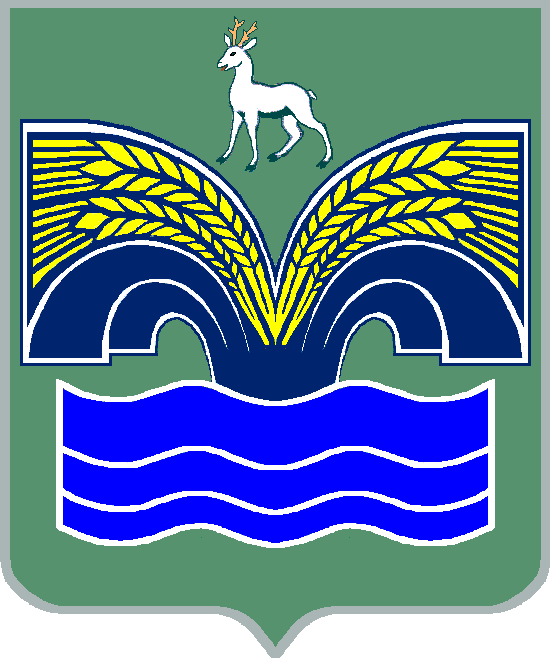 ГОРОДСКОГО ПОСЕЛЕНИЯ МИРНЫЙМУНИЦИПАЛЬНОГО РАЙОНА КРАСНОЯРСКИЙСАМАРСКОЙ ОБЛАСТИПОСТАНОВЛЕНИЕ                                                от 19 декабря 2012 г. № 64Об утверждении Положения  об  общественном координационном Совете по развитию малого и среднего  предпринимательства на территории  городского поселения Мирный муниципального района Красноярский Самарской областиВ целях содействия развитию малого и среднего
предпринимательства на территории городского поселения Мирный, администрация  городского поселения Мирный   ПОСТАНОВЛЯЕТ:1. Утвердить Положение об общественном координационном Совете по развитию малого и среднего предпринимательства на территории городского поселения Мирный муниципального района Красноярский Самарской области   (приложение 1).          2. Опубликовать настоящее постановление в официальном печатном издании поселения «Красноярские новости» и разместить на официальном сайте.          3. Контроль за исполнением настоящего постановления оставляю за собой.         4.Настоящее постановление вступает в силу со дня его официального опубликования. Глава  администрации  	В.К.Вдовин                                                                                                                                                                                                                                                                                      Приложение №1                                                                      Положениеоб общественном координационном Совете   по развитию малого и среднего предпринимательства городского  поселения Мирный                  муниципального района Красноярский Самарской  областиI. Общие положенияОбщественный координационный совет по развитию малого и среднего предпринимательства городского поселения Мирный муниципального района Красноярский Самарской  области (далее - Совет) является постоянно действующим совещательным органом, который создается главой поселения для обеспечения практического взаимодействия органов местного самоуправления городского поселения Мирный и субъектов малого и среднего предпринимательства по вопросам реализации государственной политики в области развития малого и среднего предпринимательства в городском поселении Мирный.Совет в своей деятельности руководствуется Законодательством Российской Федерации и Самарской области, Уставом городского поселения Мирный, а также иными нормативными актами органа  местного самоуправления городского поселения Мирный.Совет создается в целях:привлечения субъектов малого и среднего предпринимательства в городском поселении к выработке и реализации государственной политики в области развития малого и среднего предпринимательства;проведения общественной экспертизы проектов нормативных правовых актов органов местного самоуправления городского поселения Мирный, регулирующих развитие малого и среднего предпринимательства;подготовки рекомендаций для принятия решений органами местного самоуправления городского поселения Мирный, направленных на реализацию муниципальной политики в области развития малого и среднего предпринимательства;формирования предложений для развития новых направлений предпринимательской деятельности на территории  городского поселения Мирный муниципального района Красноярский Самарской  области; формирования позитивного общественного мнения о предпринимательской деятельности;6) содействия распространению положительного опыта работы субъектов малого и среднего предпринимательства ;укрепления принципа прозрачности в процессе взаимодействия субъектов предпринимательской деятельности с администрацией  городского поселения Мирный;подготовки предложений по формированию перечня муниципального имущества, передаваемого в пользование и владение в целях оказания имущественной поддержки субъектов малого и среднего предпринимательства в соответствии с законодательством РФ и муниципальными правовыми актами;привлечения граждан, общественных объединений и представителей средств массовой информации к обсуждению вопросов реализации права граждан на предпринимательскую деятельность и выработке по данным вопросам рекомендаций.II. Основные направления деятельности Совета     В соответствии со своими целями Совет:организует взаимодействие субъектов малого и среднего предпринимательства городского поселения Мирный с территориальными органами федеральных органов государственной власти, органами местного самоуправления поселения, а также привлекает субъекты малого и среднего предпринимательства, их объединения, союзы и ассоциации, иные некоммерческие организации, выражающие интересы субъектов малого и среднего предпринимательства, к участию в осуществлении государственной политики в области развития малого и среднего предпринимательства;принимает участие в разработке и проводит общественную экспертизу проектов нормативных правовых актов администрации городского поселения Мирный по вопросам развития малого и среднего предпринимательства;осуществляет анализ проблем развития малого и среднего предпринимательства и разрабатывает предложения по совершенствованию нормативных правовых актов администрации городского поселения Мирный, регулирующих развитие малого и среднего предпринимательства;       4)участвует в разработке и реализации программ развития малого и среднего предпринимательства городского поселения Мирный муниципального района Красноярский Самарской  области;        5)анализирует эффективность мер поддержки субъектов малого и среднего предпринимательства городского поселения Мирный муниципального района Красноярский Самарской  области.III. Состав Совета        1.Состав Совета формируется и утверждается Постановлением главы администрации городского поселения Мирный по представлению общественных организаций предпринимателей.        2.Председателем Совета является глава администрации.        3.Заместителем председателя совета является заместитель главы администрации городского поселения Мирный        4.Членами Совета могут являться:представители общественных объединений, союзов и ассоциаций малого и среднего предпринимательства, других некоммерческих организаций, выражающих интересы субъектов малого и среднего предпринимательства городского поселения Мирный;2) представители организаций инфраструктуры.IV. Права и обязанности Совета	Для осуществления своей деятельности Совет имеет право:1)	приглашать на заседания Совета для решения рассматриваемых вопросов руководителей и иных должностных лиц органов местного самоуправления, органов государственного контроля, правоохранительных органов, а также иных организаций; организаций занимающихся поддержкой малого предпринимательства; руководителей субъектов малого и среднего предпринимательства и других организаций их объединений;2)	вносить в органы местного самоуправления предложения, направленные на совершенствование условий предпринимательской деятельности в городском поселении Мирный;получать в органах местного самоуправления городского поселения информацию по вопросам, имеющим отношение к предпринимательству, о возможностях и условиях получения субъектами предпринимательства муниципальной поддержки;давать поручения членам Совета по подготовке различных вопросов для рассмотрения на заседаниях Совета;создавать рабочие группы по вопросам, отнесенным к компетенции Совета.V. Организация деятельности Совета         1. Заседания Совета проводятся по мере необходимости, но не реже одного раза в квартал, и назначаются председателем Совета. Извещение членов Совета об очередном заседании и рассылка материалов осуществляется секретарем Совета за 5 дней до начала заседания.2.	Члены Совета принимают личное участие в работе Совета на общественных началах, без права замены.3.	Решения Совета принимаются голосованием и являются правомочными, если на заседании Совета присутствует не менее половины членов Совета. При проведении процедуры голосования при равном числе голосов двух противоположных мнений председатель Совета имеет право решающего голоса.        4.Контроль за реализацией решений Совета обеспечивается председателем Совета с последующим информированием членов Совета о ходе реализации решений.